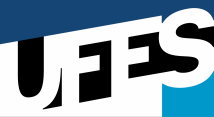 UNIVERSIDADE FEDERAL DO ESPÍRITO SANTO CENTRO DE EDUCAÇÃOPROGRAMA DE PÓS GRADUAÇÃO DE MESTRADO PROFISSIONAL EM EDUCAÇÃO Vitória – ES, 06 de fevereiro de 2018.Débora Monteiro do Amaral CursoCódigoDisciplinaDisciplinaDisciplinaDisciplinaMestrado Profissional em EducaçãoMPE 1012Estudos Individuais IIEstudos Individuais IIEstudos Individuais IIEstudos Individuais IIProfessora:Débora Monteiro do Amaral Professora:Débora Monteiro do Amaral Semestre:2019/1Carga HoráriaCréditosProfessora:Débora Monteiro do Amaral Professora:Débora Monteiro do Amaral Semestre:2019/1302Ementa:Aprofundamento teórico-prático sobre determinado domínio do conhecimento. Sistematização e complementação dos estudos propostos nas disciplinas e atividades cursadas.Objetivos:Escrita dos capítulos teóricos da pesquisa. Estudo de metodologias de pesquisa e construção do capítulo metodológico. Início da coleta de dados. Orientações sobre trabalhos a serem realizados nas disciplinas em andamento.Metodologia:Reuniões de orientação sobre a pesquisa  Entrega e correção dos textos produzidos pela orientanda em relação à sua pesquisa Orientações sobre trabalhos das disciplinas em andamento neste semestre   Participação do Grupo de Estudos e Pesquisas em Educação do Campo/ ES (GEPECES) Participação do Grupo de Estudos e Pesquisas Paulo Freire (GEPPF)Avaliação:A avaliação será realizada semanalmente por meio de diálogos sobre o cumprimento, ou não, do planejamento de estudos feitos para a semana.BibliografiaBRANDÃO, Carlos Rodrigues; BORGES, Maristela Correa. A pesquisa participante: um momento da educação popular. Revista de Educação Popular, Uberlândia, v. 6, p.51-62. jan./dez. 2007. Disponível em: http://www.seer.ufu.br/index.php/reveducpop/article/view/19988/10662. Acesso em: 07 out. 2017.CALDART, Roseli Salete, PEREIRA, Isabel Brasil, ALENTEJANO Paulo, FRIGOTTO, Galdêncio (Org). Dicionário da Educação do Campo. Rio de Janeiro, São Paulo: Escola Politécnica de Saúde Joaquim Venâncio, Expressão Popular, 2012.FREIRE. Paulo. Pedagogia da Autonomia: saberes necessários à prática educativa. 34.ed. São Paulo: Paz e Terra, 2006.Bibliografia ComplementarFREIRE. Paulo.  Pedagogia do oprimido. 64.ed. Rio de Janeiro/São Paulo: Paz e Terra, 2017. HAGE, Salomão A. Mufarrej. Transgressão do paradigma da (multi)seriação como referência para a construção da escola pública do campo. Educ. Soc. Campinas, v.35,n°. 12, p. 1165 -1182, out.-dez., 2014.HAGE, Salomão A. Mufarrej; BARROS, Oscar Ferreira. Retratos e desafios das escolas multisseriadas na Amazônia paraense: referências para o debate sobre a organização do trabalho pedagógico. Belém: 2005.JESUS, S. M. A; MOLINA, M.C. Por Uma Educação do Campo. Contribuições de um projeto de educação do campo. Caderno nº5, Brasília, 2004. PIRES, Angela Monteiro. Educação do Campo como Direito Humano. São Paulo: Cortez, 2012. – (Coleção educação em direitos humanos, v. 4).